	Женева, 19 сентября 2023 годаУважаемая госпожа,
уважаемый господин,Рабочая группа 3/13 МСЭ-Т (13-й Исследовательской комиссии по будущим сетям) на своем прошлом собрании (Женева, 26 июля 2023 г.) приняла решение распространить вопросник по стандартизации данных для новых и появляющихся технологий в развивающихся странах. Этот вопросник адресован Членам из развивающихся стран.13-я Исследовательская комиссия в рамках своего Вопроса 5/13 (Применение будущих сетей и инноваций в развивающихся странах) разрабатывает Рекомендацию по стандартизации данных для новых и появляющихся технологий в развивающихся странах.Анализ ответов на вопросник поддержит работу Группы Докладчика по Вопросу 5/13 по созданию структуры для проведения исследований по стандартизации данных для новых и появляющихся технологий в развивающихся странах.Приглашаю вас принять участие в этом обследовании и буду признателен, если вы заполните вопросник, содержащийся в Приложении 1, не позднее 1 февраля 2024 года. Однако для более эффективного сбора и анализа ответов мы предлагаем вам использовать онлайновую версию вопросника, размещенную по адресу: https://www.research.net/r/data_standardization_emerging_tech. Если возникнут трудности с использованием онлайновой формы, вы можете воспользоваться формой, представленной в Приложении 1.Заранее благодарю вас за участие в этом обследовании. Для нас важно ваше мнение.Приложение:	1Annex : Questionnaire on DataStandardization for New and Emerging Technologies in Developing CountriesResponder’s informationAre you undertaking any project/research on new and emerging technologies?			  Yes			  No
If “Yes” above, are you the main researcher?    			  Yes			  No  	    
What field/area of new and emerging technologies is this project? (examples:		     Internet of Things, Artificial Intelligence, Machine Learning, Fixed Satellite		     Services, IMT-2020, any other relevant areas)Is this project data dependent?			  Yes			  No  Is the data local?  Yes   No  Kindly provide a brief description of the data?What is the source of the data?		Check all that apply. Collected locally		       Open source data 		       Paid access data
Is the data self-identifiable?			  Yes			  No  Has this data been anonymized?			  Yes			  No  
How much of the country's/locality's demographics (gender, tribes, languages, 
                accents and environmental data) are contained in it? 10 - 30%		      30 - 50%		      50 - 75%		      75 - 100%What challenges were encountered when sourcing/collecting the data?How were these challenges mitigated?Was any data cleaning/normalization conducted?			  Yes			  No  What software was used to perform the data cleaning/normalization?What methodology was used for the data cleaning/normalization?Does the system, developed with the data, work for a specific locality or is applicable
                generally?Can you share information about the outputs/results, obtained from the
                experiments, conducted using the data? Note: This relates to what the data was 
                used for.☐  Yes☐  No  Thank you for your active participation in this survey!If you have questions, please, contact us at tsbsg13@itu.int. ______________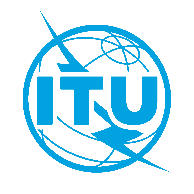 Международный союз электросвязиБюро стандартизации электросвязиМеждународный союз электросвязиБюро стандартизации электросвязиОсн.:Циркуляр 132 БСЭ
SG13/TKКому:–	Администрациям Государств – Членов СоюзаТел.:
Факс:
Эл. почта:+41 22 730 5126
+41 22 730 5853
tsbsg13@itu.intКопии:–	Членам Сектора МСЭ-Т–	Ассоциированным членам, участвующим в работе 13-й Исследовательской комиссии МСЭ-Т–	Академическим организациям − Членам МСЭ–	Председателям и заместителям председателей исследовательских комиссий–	Директору Бюро развития электросвязи–	Директору Бюро радиосвязи–	Региональным организациям электросвязи:
АСЭ, АТСЭ, СЕПТ, СИТЕЛ, ЛАГ и РССПредмет:Вопросник по стандартизации данных для новых и появляющихся технологий в развивающихся странахС уважением,Сейдзо Оноэ
Директор Бюро
стандартизации электросвязи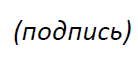 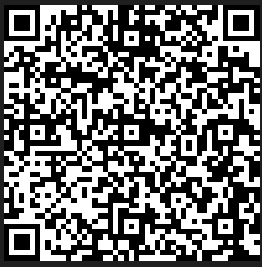 Country:Sector:Organization:Name:Title:Address:Telephone:E-Mail: